	Стандарты предоставления услуг по информированию и консультированию детей-инвалидов в стационарных условияхЦРГ 2 (дети-инвалиды с преимущественными нарушениями сенсорных функций (зрения)	СОЦИАЛЬНО-СРЕДОВАЯ РЕАБИЛИТАЦИЯ И АБИЛИТАЦИЯМАТЕРИАЛ ДЛЯ ИНФОРМИРОВАНИЯ И КОНСУЛЬТИРОВАНИЯ ДЕТЕЙ-ИНВАЛИДОВ, РОДИТЕЛЕЙ / ЗАКОННЫХ ИЛИ УПОЛНОМОЧЕННЫХ ПРЕДСТАВИТЕЛЕЙ ПО СОЦИАЛЬНО-СРЕДОВОЙ РЕАБИЛИТАЦИИ И АБИЛИТАЦИИ (СБРИАИ)ГОСТ Р 54738-2021 Реабилитация инвалидов. Услуги по социальной реабилитации инвалидов:ССРиАИ - это одно из направлений социальной реабилитации.Цель ССРиАИ: сформировать (восстановить) способности ребенка-инвалида к самостоятельному передвижению, ориентации и осуществлению межличностного взаимодействия на объектах социальной, инженерной, транспортной, информационной инфраструктур.Содержание ССРиАИ: - информирование и консультирование по вопросам социально-средовой реабилитации, абилитации, в т.ч. по обустройству и обеспечению доступности жилого помещения инвалида (с учетом ограничений жизнедеятельности)- обучение инвалидов навыкам пользования объектами окружающей среды, в том числе средствами транспорта, умению самостоятельно приобретать промышленные и продовольственные товары. посещать общественные места и др., практическим навыкам сопровождения инвалида (ребенка-инвалида), обучение навыкам общения, передвижению и ориентации в пространстве, в т. ч. с помощью технических средств реабилитации;- содействие в обеспечении инвалида техническими средствами реабилитации с учетом ограничения жизнедеятельности;- обучение инвалида и членов его семьи пользованию техническими средствами;- содействие в создании инвалидам условий для обеспечения беспрепятственного доступа к объектам социальной инфраструктуры (жилым, общественным и производственным зданиям, строениям и сооружениям, местам отдыха, культурно-зрелищным, спортивным и другим учреждениям);- содействие в получении юридической помощи в целях защиты прав и законных интересов.Ожидаемые результаты ССРиАИ: частичная или полная сформированность, восстановление или компенсация навыков ребенка-инвалида самостоятельного передвижения, ориентации, осуществления межличностного взаимодействия на объектах социальной, инженерной, транспортной, информационной инфраструктур.Информирование о доступной и безбарьерной городской, транспортной и информационной инфраструктуре:Разрабатывающийся в настоящее время Национальный стандарт Российской Федерации ГОСТ Р «Доступная (безбарьерная) среда: термины и определения»:безбарьерная среда: Среда жизнедеятельности, в которой отсутствуют или сведены к минимуму физические, средовые, информационные и социально-психологические, в том числе отношенческие, барьеры для людей с инвалидностью, прошедших курс по программе абилитации или реабилитации, использующих индивидуальные технические средства реабилитации (ТСР).доступная среда: окружающая среда, в которой отсутствуют или сведены к минимуму физические барьеры для людей с инвалидностью или для других маломобильных групп населения.Примечание — Термин иногда используется в расширительном смысле, как аналогичный термину «безбарьерная среда».средства обеспечения доступности объектов и услуг; СОД: Средства обеспечения доступности объектов с открытым доступом населения для инвалидов, включающие в себя:средства, относящиеся к строительно-конструктивным элементам здания, являющиеся его неотъемлемой частью (лестничные марши, пандусы, ограждения и поручни, двери);инженерное оборудование здания (адаптированные лифты, подъемные устройства, противопожарное оборудование, адаптированные средства оповещения о чрезвычайной ситуации, оборудование туалетов, доступных для инвалидов, оборудование связи, диспетчеризации и информирования посетителей и т.д.);технические и иные средства информирования, ориентирования и навигации, предназначенные для использования инвалидами различных функциональных групп.Федеральный закон от 24.11.1995 N 181-ФЗ (ред. от 28.06.2021) "О социальной защите инвалидов в Российской Федерации", Статья 15. Обеспечение беспрепятственного доступа инвалидов к объектам социальной, инженерной и транспортной инфраструктур:Федеральные органы государственной власти, органы государственной власти субъектов Российской Федерации, органы местного самоуправления (в сфере установленных полномочий), организации независимо от их организационно-правовых форм обеспечивают инвалидам (включая инвалидов, использующих кресла-коляски и собак-проводников):1) условия для беспрепятственного доступа к объектам социальной, инженерной и транспортной инфраструктур (жилым, общественным и производственным зданиям, строениям и сооружениям, включая те, в которых расположены физкультурно-спортивные организации, организации культуры и другие организации), к местам отдыха и к предоставляемым в них услугам;2) условия для беспрепятственного пользования железнодорожным, воздушным, водным транспортом, автомобильным транспортом и городским наземным электрическим транспортом в городском, пригородном, междугородном сообщении, средствами связи и информации (включая средства, обеспечивающие дублирование звуковыми сигналами световых сигналов светофоров и устройств, регулирующих движение пешеходов через транспортные коммуникации);3) возможность самостоятельного передвижения по территории, на которой расположены объекты социальной, инженерной и транспортной инфраструктур, входа в такие объекты и выхода из них, посадки в транспортное средство и высадки из него, в том числе с использованием кресла-коляски;4) надлежащее размещение оборудования и носителей информации, необходимых для обеспечения беспрепятственного доступа инвалидов к объектам социальной, инженерной и транспортной инфраструктур и к услугам с учетом ограничений их жизнедеятельности;5) оказание работниками организаций, предоставляющих услуги населению, помощи инвалидам в преодолении барьеров, мешающих получению ими услуг наравне с другими лицами.Полезные ссылки:Карта доступности объектов Свердловской области https://slk.msp.midural.ru/ds/index.html помогает определить полную или частичную доступность любого объекта по различным сферам деятельности в каждом муниципальном образовании региона для следующих категорий граждан: с нарушением зренияс нарушением слухас нарушением умственного развитияпередвигающихся на креслах-коляскахс нарушением опорно-двигательной системыПортал государственной программы «Доступная среда» «Zhit-vmeste» - «ДОСТУПНАЯ СРЕДА» ДЛЯ ЛЮДЕЙ С ОГРАНИЧЕННЫМИ ВОЗМОЖНОСТЯМИ (zhit-vmeste.ru)Меры соблюдения безопасности жизнедеятельности ребенка-инвалида в социальной среде (городской, транспортной, информационной)Информирование о безопасности ребенка-инвалида в городской средеВажно понимать специфику каждого возрастного периода детства, чтобы создавать подходящее пространство для любого ребёнка.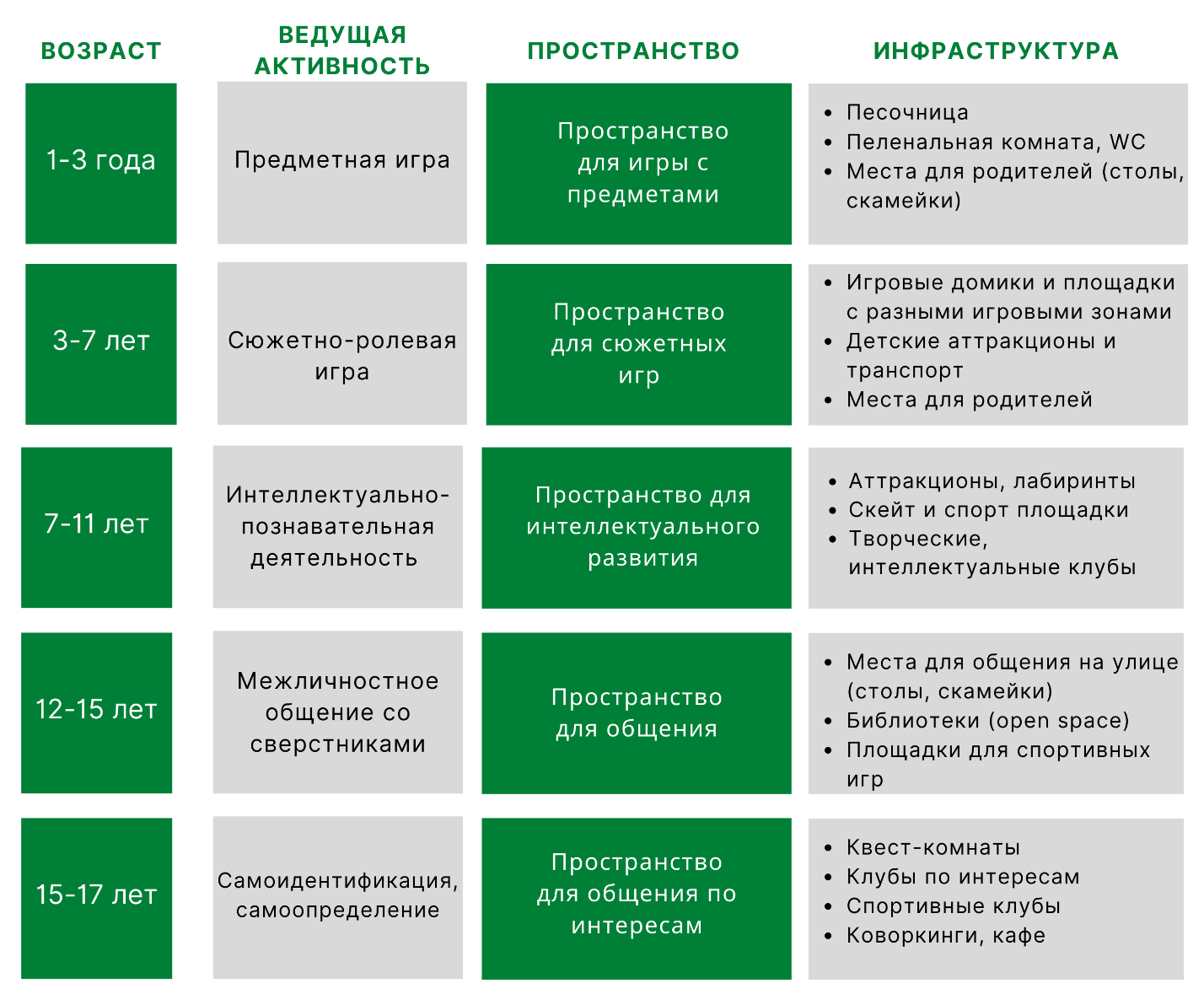 Информирование о Правилах безопасного поведения в городской и транспортной инфраструктуреПравило пяти «нельзя»- Нельзя разговаривать с незнакомцами и впускать их в квартиру.- Нельзя заходить с незнакомцем в лифт и подъезд.- Нельзя садиться в автомобиль к незнакомцам.- Нельзя принимать от незнакомых людей подарки и соглашаться на их предложение пойти с ними.- Нельзя задерживаться на улице после школы, особенно с наступлением темноты.В каких ситуациях всегда отвечать «НЕТ!»:- Если тебе предлагают зайти в гости или подвезти до дома, пусть даже это соседи.- Если за тобой в школу или другое детское учреждение пришёл посторонний, а родители не предупреждали об этом заранее.- Если в отсутствие родителей пришёл малознакомый человек, впускать его в квартиру или идти с ним куда-то.- Если незнакомец угощает чем-нибудь с целью познакомиться и провести с тобой время.ЧТО нужно знать, чтобы не стать жертвой- Если у тебя появилось хоть малейшее сомнение в человеке, который находится рядом, или тебя что-то насторожило, то лучше отойти и пропустить этого человека вперед.- Если тебя пытаются уговорить, отвечай, что тебе надо пойти домой и предупредить родителей/законных представителей, рассказать им, куда и с кем отправляешься.- Если незнакомец предлагает тебе помочь донести сумку, проводить, отвечай «Нет!».- Если тебе предложили сниматься в кино, участвовать в интересном конкурсе или телепередаче, не соглашайся, а спроси, когда и куда можно подойти вместе с родителями.- Если рядом тормозит автомобиль или начинает медленно двигаться параллельно с тобой, постарайся переместиться от него как можно дальше.Ориентировка на близлежащих улицах- Обследование близлежащих улиц лучше начинать совместно с родителями/законными представителями/инструкторами. Цель обследования — получить общее представление об улице (о ее протяженности, об особенностях поверхности тротуаров, о пересечении улицы с переулками, о подъемах и спусках). Словесные пояснения взрослых о состоянии газонов, о расположенных вдоль улицы зданиях, киосках, остановках городского транспорта, о ширине улиц, газонов, пешеходных дорожек дополнят картину. Взрослые сообщат о местах установки светофоров, о пешеходных переходах типа «зебра».- Необходимо обратить внимание на весь комплекс ориентиров: слуховые, осязательные, обонятельные и др. Подробно исследуются направляющие: бортовой камень тротуаров и газонов, стены домов. Особенно подробно обследуются углы кварталов, места переходов через улицы и переулки.- При обследовании улиц лучше использовать обувь на кожаной подошве, в такой обуви легче различать характер поверхности, чем в обуви на толстой подошве. При самостоятельном передвижении по городу лучше не надевать обувь на толстой подошве: она затрудняет осязание поверхности дороги, кроме того, повышается вероятность подвертывания ступни, вывихов и даже переломов ног.- Изменение поверхности земли можно ощутить прошаркиванием ногой, а также по характеру звука при трении трости о поверхность.- Очень важно первоначально установить и зафиксировать свои субъективные ощущения. Лучше всего это можно сделать в достаточно большом и тихом помещении. - Все препятствия можно поделить на постоянные, временные и случайные. Наиболее опасными для незрячего являются временные и случайные.К постоянным препятствиям можно отнести киоски, ларьки, будки телефонных автоматов, опоры электросети, светофорные столбы; козырьки киосков и ларьков, тенты над окнами магазинов в летнее время и многие другие. Постоянные препятствия не представляют большой опасности для незрячего пешехода. На знакомых улицах многие из них могут стать даже хорошими ориентирами. Наибольшую опасность для незрячего пешехода представляют нависающие козырьки у киосков, над окнами магазинов, открытые люки колодцев, автомобили с заглушенными моторами, трубы, бревна и т.п.Безопасные прогулки по городу- Если ты отправляешься на прогулку, всегда предупреждай взрослых о том, куда ты пошел и когда вернешься.- Всегда носи на одежде светоотражающие элементы. Так ты будешь заметен для водителей на дороге.- Старайся не передвигаться в темное время суток. Если задержался, то проси родителей/законных представителей тебя встретить.- Не передвигайся в одиночку в отдалённые и безлюдные места.- В тёмное время передвигайся по улице в группе людей, вышедшей из общественного транспорта.- Услышав рядом подозрительных людей, лучше измени маршрут.Правила поведения в толпе- Передвигайся в направлении движения потока людей.- Старайся максимально ограничить передвижение в плотном потоке людей.- Старайся избегать центра и краев толпы.- Убери все предметы одежды, которые могут зацепиться за кого-нибудь в толпе.- Что-то упало? Пусть лежит, продолжай движение.- Помни, твоя главная задача – не упасть!Самостоятельный переход улицы и переулка- Вместе с родителями/законными представителями/инструкторами подробно обследуй наиболее опасные места маршрута: заезды во дворы, места возможной парковки машин, большие выбоины и др. Заметь ориентиры при подходе к остановкам транспорта. Такими ориентирами могут быть светофорные столбы, навесы от дождя, особенности поверхности тротуара, бортового камня, окончание газона, особые признаки зеленых насаждений и др.- Могут быть и звуковые ориентиры: хлопающие двери, шум вентиляторов, автоматы с газированной водой. Определить место остановки могут помочь обонятельные ощущения: запахи булочной, табачного киоска, столовой и др.- Иногда на маршруте к остановке направляющие прерываются или отсутствуют вовсе. В таких ситуациях необходимо научиться сохранять желаемое направление.Такие направляющие, как стены домов, заборы, бордюрные камни газонов, могут прерываться въездами в гаражи, садовыми аллеями, заездами во дворы и т. д.- В некоторых случаях придется ходить и без направляющих. Тренировку такого передвижения проводят на широком тротуаре, тихой улице. - Сложнее сохранять прямолинейное движение, идя вдоль прерывистых, уступообразных или движущихся направляющих. Бывает, что вдоль линии бортового камня улицы встречается много препятствий — деревьев, фонарных столбов, дорожных знаков. Поэтому необходимо тренироваться в ходьбе и в таких условиях.- Освоив передвижение по различным направляющим, можно приступить к освоению перехода улиц и переулков.Прежде чем перейти улицу, надо сориентироваться в обстановке: остановиться, повернуться спиной к направляющей и подойти к бортовому камню тротуара, держа трость наклонно впереди себя. На край бортового камня лучше не вставать, оставаясь в полушаге от него. Вытянуть руку и трость вперед, оставляя наконечник трости опущенным к земле. Теперь нужно выбрать момент перехода. Вслушиваясь в звуки справа и слева, чтобы определить, не приближается ли транспорт, поднять руку с тростью в горизонтальное положении, подождав после этого 5—6 секунд и определив, что не слышно приближающегося транспорта, можно пересечь улицу напрямую, держа трость в горизонтальном положении. На середине дороги трость можно опустить в обычное положение. Но рука и трость образуют прямую линию. Таким образом легко обнаружить бортовой камень на противоположной стороне улицы. Достигнув противоположного тротуара, надо снова найти направляющую и идти по ней в нужном направлении.- Во время перехода дороги не нужно останавливаться и возвращаться обратно. Идти надо спокойно, без спешки, но решительно, глядя прямо перед собой, пока не достигнешь противоположной стороны. При переходе улицы ненадо глядеть ни направо, ни налево. Если поворачивать лицо к источнику транспортного шума, то водитель может подумать, что перед ним зрячий человек, который хочет его пропустить. Это может привести к аварийной ситуации.Общественный транспорт- Большую помощь в формировании представления о городском транспорте могут оказать рельефно-графические чертежи и макеты салонов автобуса, троллейбуса, трамвая. Знание внутренней планировки салонов значительно облегчит ориентировку слепых во время поездки и при выходе из транспорта. Взрослые должен дать словесное описание всех видов городского транспорта данной местности — не только салонов, но и внешнего вида.- Рекомендуется делать посадку в пассажирский транспорт через передние двери. При подходе к автобусу пользуйся тростью, применяя технику «диагонали». Подойдя к автобусу и скользя по нему ручкой трости, легко нати дверь. Обнаружив тростью край нижней ступеньки и придерживаясь свободной рукой за боковую часть дверного проема или поручень, поднимайся в салон. Продвигаясь по салону, придерживайся свободной рукой за верхний поручень. Касаясь рукой спинок кресел, можно обнаружить свободное место. Прежде чем сесть, проведи рукой по сидению и только потом сядь. Если в автобусе приходится стоять, то необходимо держаться за поручни верхние или нижние.- Трость не должна мешать пассажирам, ее при поездке следует держать в вертикальном положении. Если сидишь, то трость не должна высовываться в проход салона. Она должна быть в наклонном положении, прислонена к плечу, а наконечник должен находиться около ступней.- Пробираясь к двери автобуса, трость лучше держать в вертикальном положении, особенно если салон переполнен людьми. Касаясь наконечником пола, отыщи ступени. При спуске по ступенькам конец трости находится на одну ступень ниже ноги. Прежде чем сделать шаг с последней ступени, необходимо тростью коснуться поверхности дороги, тротуара. Обследовав зону перед дверью автобуса, можно сойти с нижней ступеньки.- После того, как вышел из автобуса на тротуар, не нужно делать сразу резких движений в нужном направлении, так как можно задеть тростью, сумкой стоящих на остановке.- Такси для незрячего человека очень удобный вид транспорта. Но приятная поездка может начаться с неприятности (ушиба о дверцу, крышу автомобиля), если незрячий не умеет сесть в такси. Чтобы быстро отыскать ручку дверцы, необходимо найти перегородку, разделяющую заднюю и переднюю дверцы. Затем движением руки вниз найти дверную ручку. Открыв достаточно широко дверь, одной рукой коснуться крыши автомобиля, другую руку протянуть внутрь и определить расположение сидения. После этого можно начинать посадку в такси. Занеся одну ногу в машину, садись на сидение, затем заносит вторую ногу. Женщина сначала может сесть на сидение, а затем перенести разом обе ноги в салон. Трость ставится между сидением и дверью. Складную трость можно сложить перед тем, как сесть в такси.При выходе из машины открой дверь, выстави наружу трость, затем свободной рукой определи высоту крыши и выходи.- Не следует забывать, какую важную роль при поездке в городском транспорте играет вестибулярный аппарат. Хорошее знание маршрута: всех поворотов, спусков, подъемов, других особенностей поверхности дороги даст возможность легко определить нужную остановку, если даже водитель не объявляет остановок.«Говорящий город» — система радиоинформирования и звукового ориентирования, повышающая доступность городской и транспортной инфраструктуры.C её помощью могут самостоятельно передвигаться в городской среде: незрячие и слабовидящие, люди с нарушением опорно-двигательного аппарата, в том числе инвалиды-колясочники; пожилые люди, представители других маломобильных групп населения и инватуристы.Инфраструктурное оборудование системы состоит из радиотрансиверов и подключенных к ним звуковых маяков. Данное оборудование устанавливается на общественном транспорте и его остановках, на надземных и подземных переходах, снаружи и внутри зданий любого назначения.На пешеходных переходах устанавливаются устройства звукового и голосового сопровождения зеленого сигнала пешеходного светофора с сигналом ориентации — «ТРИОЛЬ». Speaking City - Система «Говорящий город» Звуковые и тактильные сигналы дорожных светофоров - ГОСТ Р ИСО 23600-2013 Вспомогательные технические средства для лиц с нарушением функций зрения и лиц с нарушением функций зрения и слуха. Звуковые и тактильные сигналы дорожных светофоров от 17 октября 2013 - docs.cntd.ruОсобенности ориентировки незрячего в метро- Необходимо хорошо знать те станции метро, которыми чаще всего пользуешься. Под руководством взрослого подробно обследуй вход в метро, установи местоположение ручного контрольно-пропускного пункта и обследуй путь от него к эскалатору.- Затем следует подробно изучить особенности подземной станции метро — форму колонн, фактуру поверхности пола платформ и центра станции, длину и ширину зала станции, определить местоположение переходов на другие станции метро и т. д.- Предварительное изучение схемы станции может значительно ускорить непосредственное обследование станции.- Надо знать расстояние от колонн до края платформы (измеренное шагами), это поможет увереннее подходить к поезду.- При входе в вагон необходимо сначала ощупать тростью пол или обнаружить резиновую окантовку двери. Если в вагоне есть свободные места или уступают место, то лучше сесть. Если не окажется свободного места, можно встать у противоположных от входа дверей. Это поможет сориентироваться при выходе из вагона.5 принципов поведения на дороге в дождь- Помни, что в дождливую погоду ухудшается видимость - собираясь на улицу, сделай себя заметным! Твоя одежда, зонт или дождевик должны быть ярких цветов. В темное время суток стоит надеть одежду со светоотражающими элементами или прикрепить к ней фликеры.- На мокрой дороге расстояние, необходимое для остановки автомобиля, увеличивается: не пересекай проезжую часть улицы в неустановленном месте! Прежде чем пересекать дорогу по пешеходному переходу или на светофоре, убедись, что водители остановились.- Будь внимателен - в сильный ливень водитель может тебя не заметить. Пересекай дорогу, только убедившись в полной безопасности.- Не приближайся к краю дороги - тебя могут случайно окатить водой из лужи проезжающие автомобили, и, что самое опасное, ты можешь поскользнуться и попасть прямо под колеса машин.Правила поведения в грозу- Отмени прогулки и походы в магазин, оставайся дома, закрой окна и двери. Держись подальше от электропроводки, антенн и всего, что связано с внешней средой. Лучше будет отключить электроприборы от сети и как можно меньше пользоваться телефоном.- В автомобиле: попроси водителя припарковаться, пережди грозу в машине вместе с остальными пассажирами.- На улице: не прячься под деревьями. Постарайся укрыться в административном или жилом здании, в магазине.Как пересечь железнодорожные путиПересекай только в специальных местах: по пешеходным настилам, надземным или подземным переходам.Полезная информация Примерная программа обучения слепых пространственной ориентировке и мобильности на предприятиях вос (48-94 часа) (studfile.net)ЧТО нужно знать девочкам-подросткамДевочкам-подросткам, которые начинают интенсивно общаться со сверстниками, бывать в молодежных компаниях и приобретают первый опыт интимных отношений, должны быть готовы к тому, что их сочтут достаточно взрослыми для того, чтобы интимные отношения не остановились лишь на невинных поцелуях.Нужно помнить, что большинство сексуальных нападений совершается не примитивными незнакомцами с внешностью преступника, а приятелями, знакомыми и даже родственниками. Половина изнасилований происходит не в тёмной аллее парка или неосвещённом подъезде, а дома у жертвы, или в гостях.Отправляясь в гости к малознакомому молодому человеку или на вечеринку в большую компанию, необходимо помнить следующие правила поведения:в огромном количестве случаев одно только согласие девушки пойти в ресторан расценивается, как понимание, к чему идёт дело и знак согласия на это. Последующее сопротивление воспринимается просто как игра;если возникает неуютное чувство, не надо стесняться своей осторожности; необходимо уйти или твёрдо заявить о своем отношении к ситуации, вообще сказать решительное однозначное «НЕТ!»;с самого начала ясно обозначь границы возможных взаимоотношений. Это главный принцип защиты от изнасилования;если давление продолжается, не бойся шума или скандала - несколько минут смущения лучше риска изнасилования. А вообще, в большую компанию безопасно идти лишь с надёжными друзьями, не терять друг друга из вида и вместе уходить.Помни, что пьяному человеку труднее сориентироваться в ситуации и предотвратить насилие в отношении себя. С малознакомыми людьми и на большой вечеринке надо всегда оставаться трезвой.Держись вместе с близкими друзьями или поближе к хорошим знакомым15 правил безопасного поведения в интернете для детей и подростков№ 1 Храните тайныВ информационном пространстве нам часто приходится вводить свои данные: ФИО, адрес, дату рождения, номера документов. Персональные данные (имя, фамилия, адрес, дата рождения, номера документов) можно вводить только на государственных сайтах или на сайтах покупки билетов. И только в том случае, если соединение устанавливается по протоколу https. Слева от адреса сайта должен появиться значок в виде зеленого Важно помнить, что ни в коем случае нельзя передавать через Cеть данные любых документов и банковских карт. Даже (и тем более) если кто-то об этом просит, старается убедить в том, что возникла критическая ситуация, торопит и повторяет, что нужно срочно прислать информацию.Если такая ситуация возникла, ребенку нужно сразу связаться с родителями. Запугивание и попытки во что бы то ни стало получить сведения говорят о том, что перед вами мошенники. замка — это означает, что соединение защищено.№ 2 Будьте анонимныСоздавая свой профиль в социальных сетях, нужно максимально избегать привязки к «физическому» миру. Нельзя указывать свой адрес, дату рождения, школу, класс. Лучше использовать очевидный псевдоним: по нему должно быть ясно, что это не настоящее имя (ведь использовать ложные данные: «Алексей» вместо «Александр» — по правилам соцсетей запрещено). Не надо ставить свою фотографию на аватар, если вам не исполнилось хотя бы 15-16 лет. Все дети и подростки младше этого возраста, публикуя свою фотографию, рискуют стать жертвой злоумышленника.№ 3 Не разговаривайте с незнакомцамиЕсть несколько главных опасностей, с которыми можно столкнуться в интернете:Буллинг. Ребенка обзывают или травят в интернете — чаще всего без какой-либо причины, «потому что так весело». К жертве могут прицепиться из-за фотографии в профиле или из-за поста в соцсетях.Педофилы. Просят прислать личные фотографии, а при отказе угрожают расправой над членами семьи или шантажируют другими способами.Мошенники. Пытаются завладеть данными пользователя или втянуть ребенка в опасную финансовую авантюру.Главное средство защиты от всех этих угроз — конфиденциальность. Следует ограничить доступ к информации о всех сторонах своей жизни, будь то онлайн или офлайн. Сообщать их можно только проверенным людям: родным, близким и людям, которые знакомы вам лично, а не через интернет. Тех, кто пытается вас как-то задеть и обидеть (так называемых троллей), нужно просто игнорировать.№ 4 Распознайте злоумышленникаНа что надо обратить внимание прежде, чем вступить в диалог? Что сигнализирует об опасности?Вы не знакомы с этим человеком в реальной жизни.Ваш собеседник явно взрослее вас.У него нет или очень мало друзей в соцсети.Собеседник о чем-то просит: сфотографироваться, прислать какие-то данные и т. д.№ 5 Храните фото в недоступном местеПравила публикации собственных фотографий очень простые — если вы не хотите, чтобы они стали достоянием общественности, нельзя выкладывать их в интернет и отправлять кому-то с его помощью. Вообще. Даже мессенджеры «умеют» копировать переписку в «облако», так что вы можете потерять контроль над своими снимками. Если что-то куда-то было отправлено или где-то опубликовано, это ушло в Cеть. Важно помнить, что ни в коем случае нельзя выкладывать фотографии документов — своих или чужих. А фото других людей стоит выкладывать только в случае, если они на это согласны.№ 6 Будьте бдительныПлохая новость — удалить ничего не получится. Все, что попало в Cеть или даже в смартфон, останется там навсегда. Как правило, стереть данные из Cети невозможно. Единственный способ избежать утечки информации — не делиться ею.№ 7 Не сообщайте свое местоположениеДанные геолокации позволяют всему миру узнать, где вы живете и учитесь, проводите свободное время, в каких акциях участвуете, какие шоу и спектакли любите, как отдыхаете. Отследить местоположение человека теперь не составляет труда. Для ребенка это может представлять большую опасность. Но полностью отключить геолокацию на детском телефоне нельзя. Родителям полезно использовать специальные программы, чтобы знать, где находится ребенок. Чтобы сделать геолокацию максимально безопасной, нужно следить за тем, чтобы местоположение не отображалось на «искабельных» объектах — особенно на фотографиях. На телефонах, в настройках камеры, как правило, можно запретить геометки.№ 8 Внимание — на игрыПравила безопасности есть не только в соцсетях и мессенджерах. Все основные угрозы могут исходить и от онлайн-игр. Там ребенок даже более уязвим, поскольку им проще манипулировать: игровые объекты, членство в командах, внутриигровые социальные связи — все это может стать механизмом манипуляции для мошенников, педофилов или даже вербовщиков различных экстремистских группировок. Вот почему в игре нужно вести себя особенно внимательно.№ 9 Учитесь замечать поддельные сайтыФишинг — это способ выманивать у человека его данные: логин, название учетной записи и пароль. Происходит это так: пользователю присылают ссылку на сайт, очень похожую на настоящий адрес почтового сервиса или социальной сети. Как правило, фишеры специально покупают такие домены. Например, для mail.ru это может быть «meil.ru», а для vk.com — «vk-com.com». Злоумышленник ждет, когда человек введет логин или пароль на поддельном сайте. Так он узнает данные, а потом использует их для входа в настоящий профиль своей жертвы.№ 10 Тренируйте памятьМожно ли пользоваться сервисами, которые сохраняют пароли? Если в профиле содержится действительно важная информация, то, увы, нет. Почему? Это удобно, но онлайн-сервисы для хранения паролей ненадежны. Их часто взламывают и копируют оттуда пароли пользователей. Чаще всего жертвы узнают об этом лишь спустя какое-то время, если вообще узнают. Нередко такие сайты и сервисы создаются мошенниками специально для того, чтобы собирать пароли. Пароли должны быть уникальными. Цифры и спецсимволы значительно усложняют процесс подбора. В соцсети, мессенджеры и почту безопаснее входить через приложения, а вот в браузерах ввода паролей следует избегать. Все приложения должны устанавливаться родителями или под их контролем.№ 11 Аккуратнее с покупкамиГлавное правило интернет-покупок такое: доступ ребенка к деньгам должен быть ограниченным и находиться под контролем родителей. Основные финансовые потери обычно происходят через телефон. Необходимо подключить услуги блокировки платного контента, не класть много денег на счет детского телефона и контролировать расходы. Все остальные платежи должны согласовываться с родителями и происходить только под их присмотром. Все сервисы, которые принимают деньги, должны иметь зеленый значок «https» рядом с названием. Если такого значка нет, лучше не пользоваться страницей. Впрочем, даже его наличие стопроцентной гарантии не дает. Часто в пабликах «ВКонтакте» предлагают что-то купить с использованием платежной системы Qiwi. Тут тоже нужно проявлять бдительность и внимательно изучать отзывы о продавце. В соцсетях есть немало мошенников, которые после получения денег исчезают.№ 12 Проверяйте информациюПроверка информации — довольно сложный процесс, и даже взрослые люди далеко не всегда справляются с этим. Есть несколько формальных признаков того, что вы попали на «желтый» сайт, которому не стоит верить безоговорочно. Это кричащие заголовки, обилие рекламы или если читателя, который кликнул на новость, перекидывают куда-то дальше. Чтобы проверить информацию, которую вы получили в интернете, следуйте следующим рекомендациям:поищите еще два-три источника, желательно и на других языках тоже;найдите первоисточник и задайте себе вопрос: «Можно ли ему доверять?»;проверьте, есть ли в Сети другие мнения и факты, которые опровергают или подтверждают сказанное.Если нужно узнать какой-то факт или выяснить, что значит непонятный термин, можно обратиться к «Википедии». Там редко можно встретить совсем уж откровенную чепуху, но слепо доверять открытой цифровой энциклопедии не стоит: даже в ней попадаются ошибки.№ 13 Позаботьтесь об «облаке»Насколько надежны хранилища, вроде «Облако» Mail.Ru, и можно ли там без опаски хранить документы? Специалисты говорят, что облачное хранилище можно обезопасить, если предварительно зашифровать документы с помощью PGP или использовать программу для создания архива, поместив в него отсканированные документы. При создании архива нужно указать опцию «непрерывный архив» (solid archive) и поставить на этот архив хороший пароль. Не рекомендуется использовать один и тот же пароль для разных архивов.№ 14 Соблюдайте сетевой этикетНе оскорбляйте других, не будьте навязчивым, не позволяйте своим негативным эмоциям выходить из-под контроля, пишите грамотно. Существуют правила, актуальные для любых сообществ:не привлекайте к себе внимание за счет эпатажа;не отходите от темы разговора: «флуд» считается одним из главных «грехов» в Сети;не игнорируйте вопросы собеседника, кроме явного троллинга или оскорблений — подобную беседу нужно немедленно прекратить;никогда не участвуйте в травле: буллинг в Сети ничем не отличается от реального и одинаково опасен и для жертвы, и для агрессора.№ 15 Главный секрет безопасности в сетиНе нужно делать в интернете ничего, что бы вы не стали бы делать в физическом мире. Разница между виртуальной и реальной действительностью минимальна. От ребенка нельзя добиться повиновения путем запретов и жесткого контроля. Однако и ощущения вседозволенности в интернете тоже быть не должно. Вместе учитесь вести безопасный образ жизни, как реальной, так и виртуальной.Готовые для распечатки листовки-памятки см. https://www.pechoraonline.ru/ru/page/content.obschestvennaya_bezopasnost.pravila_bezopasnosty.gorodskaya_sreda/ Информирование о деятельности общественных организаций, направленных на работу с детьми-инвалидами, и о способах взаимодействия с ними (данные на 01.06.2022 г.)1. Свердловская областная организация Общероссийской общественной организации «Всероссийского общества инвалидов»Свердловская областная организация Общероссийской общественной организации «Всероссийского общества инвалидов» (СОИ ООО ВОИ) - одна из крупнейших региональных организаций.Председатель: Попов Владимир Васильевич2. Свердловская областная Организация Общероссийской общественной организации инвалидов «Всероссийское общество слепых».Свердловская областная организация Общероссийской общественной организации инвалидов «Всероссийское общество слепых» (СОО ОООИ ВОС) создана 14 марта 1927 Общероссийская общественная организация инвалидов «Всероссийское ордена Трудового Красного Знамени общество слепых» (vos.org.ru)Председатель Юдина Мавзиля Ахмадеевна3. Свердловское региональное отделение Общероссийской общественной организации инвалидов «Всероссийское общество глухих».Дата образования - 2 августа 1928 года Председатель Черемера Людмила Александровна4. Автономная некоммерческая организация научно-практического социально-педагогического объединения «Благое дело».Год создания - 2005, Основным направлением деятельности Автономной некоммерческой организации научно-практического социально - педагогического объединения «Благое дело» (далее - «Благое дело») является создание условий для социокультурной и профессиональной реабилитации инвалидов и подготовке их к трудовой деятельности.Руководитель: Симакова Вера Игоревна5. Общественная организация инвалидов «Свердловское диабетическое общество инвалидов»Свердловское диабетическое общество инвалидов является общественной организацией Председатель: Василевская Галина Николаевна 6. Свердловская областная общественная благотворительная организация «Детский инвалидный спортивно-оздоровительный центр».Председатель - Бойко Ольга Яковлевна.СООБО ДИСпО-центр — негосударственная некоммерческая благотворительная общественная организация, зарегистрированная Свердловским областным управлением юстиции 19 июля 1995 года. Подопечные ДИСпО-центра– дети и молодые люди с ограниченными возможностями здоровья (с нарушениями интеллекта, опорно-двигательного аппарата, слуха. зрения), дети с ослабленным здоровьем; семьи, воспитывающие ребенка-инвалида. Организация также работает со здоровыми   детьми и подростками, в том числе из социально незащищенных групп (сироты, дети из семей родителей-инвалидов), занимающимися физкультурой и спортом, стремится создавать условия для реализации их потребностей и пропаганды занятий физкультурой и спортом как элемента здорового образа жизни.Основные виды деятельности СООБО ДИСпО-центр:Организация круглогодичных тренировок по 18 видам спорта.Проведение соревнований областного и российского календаря по 18 видам спорта, спортивно-массовых и оздоровительных мероприятий.Участие в соревнованиях российского и международного уровня.Обучение кадров, методическая работа.Организация добровольческого движения, педагогической практики студентов.Поддержка семей, воспитывающих «особых» детей.Формирование общественного мнения в отношении лиц с ограниченными возможностями: работа с прессой, организация PR-кампаний, массовых акций.7. Ассоциация граждан и организаций для помощи людям с особенностями в развитии и ментальным инвалидам в городе Екатеринбурге и Свердловской области "Особые люди" 8. Свердловская региональная общественная организация инвалидов «Солнечные дети» 9. Некоммерческая автономная организация «Социально-педагогический центр реабилитации детей-инвалидов».10. Общественная благотворительная организация детей-инвалидов и инвалидов детства «Особый ребенок».11. Общественная организация инвалидов Клуб друзей по переписке «Корчагинец-82».12. Общественная организация инвалидов-колясочников г. Екатеринбурга «Интеграция ХХI ВЕК».13. Общественная организация родителей детей-инвалидов «Радий» Железнодорожного района г. Екатеринбурга.14. Общественная организация «Общество инвалидов с детства и родителей детей-инвалидов».15. Региональная общественная благотворительная организация родителей и законных представителей детей-инвалидов "Надежда-детям".16. Региональная общественная организация Свердловской области «СЕМАРГЛ».17. Свердловская региональная общественная организация инвалидов "Эхо".18. Свердловская региональная общественная организация инвалидов и больных рассеянным склерозом «Радуга».19. Свердловская региональная общественная организация инвалидов «ИНВТЭКС».20. Свердловская региональная общественная организация «Свердловский областной центр поддержки больных целиакией и фенилкетонурией».21. Свердловское региональное общественное движение инвалидов "Доступная среда всем"22. Свердловское региональное отделение Союза родителей детей инвалидов «Мы детям».23. Молодежный центр «Neovitak» при Региональной общественной благотворительной организации родителей и законных представителей детей-инвалидов «Надежда детям».Основные правила, соблюдение которых усилит безопасность ребенка-инвалида (родителям/законным представителям)• Даже если Вы живете в своем районе не первый год, регулярно обходите окрестные дворы и смотрите, где гуляют Ваши дети и чем они там занимаются. Интересуйтесь у своего ребёнка, в каком именно месте он гуляет, и периодически проверяйте, что он находится именно там.Не стесняйтесь требовать от структур, обслуживающих Ваши домовые территории, обеспечения безопасности детей. В вечернее время суток во дворах не должно быть «тёмных углов». Вся территория должна быть хорошо освещена. Если детская площадка имеет ограждение, в нём всегда должно быть две калитки, чтобы у ребёнка всегда была дополнительная возможность покинуть площадку в случае возникновения опасности.Не стесняйтесь знакомиться с родителями знакомых Ваших детей, даже если это Вам неприятно. Обменяйтесь с ними телефонными номерами. Всегда имейте эти номера под рукой, а также номера ближайшего отделения полиции и Вашего участкового инспектора. Проинструктируйте своего ребёнка, куда следует обращаться в случае возникновения опасности. Сообщите ему телефон ближайшего отделения полиции и вашего участкового.Установите на мобильный телефон ребенка функцию «Родительский контроль» и проинформируйте его об этом.Если ребёнок сообщил Вам, что он записался в кружок, клуб по интересам, или компьютерный клуб, не поленитесь посетить это заведение. Поинтересуйтесь, кто руководит этим клубом, кто следит в нём за порядком, графиком работы заведения и наличием соответствующих лицензий. Если что-то в данной организации Вас беспокоит и смущает, есть смысл обсудить проблему с подростком: стоит ли посещать данное заведение?Если Вы отдаете ребёнка в какое-либо детское учреждение (кружок, секция и пр.), не стесняйтесь интересоваться, кто будет работать с детьми. Не стесняйтесь разговаривать с ребёнком о его педагогах. Если ребёнок не сможет внятно описать свое отношение к педагогу или вообще не захочет разговаривать на эту тему, обсудите этот вопрос с родителями других детей. Если ответы других детей будут аналогичны - это повод для беспокойства.Особенное внимание уделяйте этим вопросам при отъезде детей в летние лагеря отдыха. Очень часто вожатыми и воспитателями устраиваются работать лица без педагогических навыков. Выясняйте у детей не только, чем они занимаются в течение дня, но и как именно это происходит.Наименование реабилитационной услугиСодержание услугиИнформирование ребенка-инвалида (старше 14 лет), родителя/законного или уполномоченного представителяизложение цели, задач, содержания мероприятий, ожидаемых результатов социально-средовой реабилитации и абилитации детей-инвалидов;информирование о доступной и безбарьерной городской, транспортной и информационной инфраструктуре (о системе радиоинформирования и звукового ориентирования «Говорящий город», звуковых приставках на светофорах, о маркировке тактильной плиткой опасных участков и т.д.);о мерах соблюдения безопасности жизнедеятельности ребенка-инвалида в социальной среде (городской, транспортной, информационной);о способах ориентировки на улице и в помещениях;о деятельности общественных организаций инвалидов (например, Всероссийского общества слепых) и возможности ребенка-инвалида вступить в них;о современных методах коммуникаций средствами социальных сетей и т.д.Консультирование ребенка-инвалида (старше 14 лет), родителя/законного или уполномоченного представителяпо вопросам получения и использования ТСР и вспомогательных технических устройств для целей социально-средовой реабилитации и абилитации;по вопросам, относящимся к обеспечению персональной безопасности (сохранности) ребенка-инвалида в окружающей среде (градостроительной, образовательной, производственной);по вопросам специфики использования ТСР в зависимости от среды пребывания и поставленной задачи;по различным вопросам, относящимся к социально-средовой реабилитации и абилитации по запросу ребенка-инвалида, родителя/законного или уполномоченного представителя;по вопросам доступности градостроительных и транспортных социально значимых объектов, в том числе с использованием «Карты доступности объектов по субъектам РФ», портала «Доступная среда», «Zhit-vmeste»